INTEGROVANÝ REGIONÁLNÍ OPERAČNÍ PROGRAM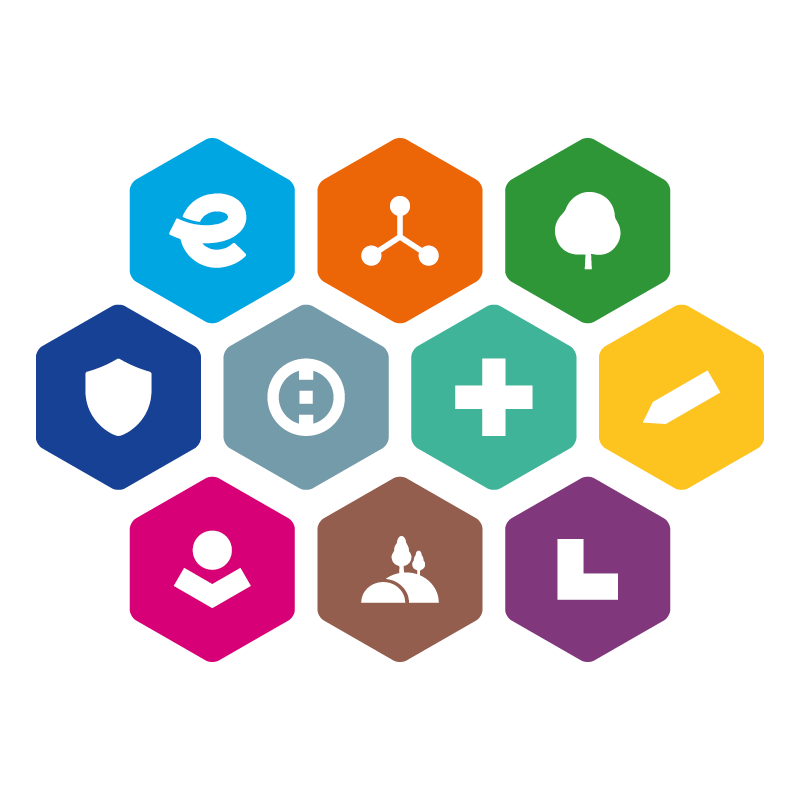 2021–2027SPECIFICKÁ PRAVIDLA PRO ŽADATELE A PŘÍJEMCEPŘÍLOHA 9VYJÁDŘENÍ MAS O SOULADU/NESOULADU PROJEKTOVÉHO ZÁMĚRU SE SCHVÁLENOU STRATEGIÍ CLLD – VZOR49. výzva irop – Sociální služby – SC 5.1 (CLLD)verze 2Vyjádření MAS o souladu/nesouladu projektového záměru se schválenou strategií CLLDNíže uvedený projektový záměr je v souladu/nesouladu se strategií CLLD s číslem X, opatřením programového rámce IROP s číslem a názvem X.Výběrový orgán MAS posoudil soulad projektového záměru se strategií CLLD, opatřením Programového rámce IROP č. X a uvedl, že projektový záměr splňuje/nesplňuje všechna kritéria. MAS vydává vyjádření pro území vymezené ve strategii CLLD. Přílohy: Projektový záměr (ve znění předloženém žadatelem na MAS)NÁZEV PROJEKTOVÉHO ZÁMĚRUNÁZEV PŘEDKLADATELE PROJEKTOVÉHO ZÁMĚRUPŘEDPOKLÁDANÝ PŘÍSPĚVEK EU V CZKPŘEDPOKLÁDANÉ CELKOVÉ ZPŮSOBILÉ VÝDAJE V CZKNÁZVY A CÍLOVÉ HODNOTY INDIKÁTORŮ VÝSTUPUUveďte kódy a názvy odpovídajících indikátory výstupu a jejich cílové hodnotyMÍSTO REALIZACE PROJEKTUPŘEDPOKLÁDANÝ TERMÍN ZAHÁJENÍ REALIZACE PROJEKTUDD.MM.RRRRPŘEDPOKLÁDANÝ TERMÍN UKONČENÍ REALIZACE PROJEKTUDD.MM.RRRRPŘEDPOKLÁDANÝ TERMÍN PRO PODÁNÍ ŽÁDOSTI O PODPORU DO VÝZVY ŘÍDICÍHO ORGÁNU IROPDD.MM.RRRRMAS potvrzuje, že projektový záměr je v souladu/nesouladu s Programovým rámcem IROP a splňuje/nesplňuje podmínky MAS pro jeho realizaci. Žádost o podporu je/není možné podat do výzvy Řídicího orgánu IROP ve specifickém cíli 5.1 Podpora integrovaného a inkluzivního sociálního, hospodářského a environmentálního místního rozvoje, kultury, přírodního dědictví, udržitelného cestovního ruchu a bezpečnosti v jiných než městských oblastech.V………………………………          dne…………….                                                                                    podpis oprávněné osoby